CIRCUIT JEUNES LOIRE – Etape de  SAINT GALMIER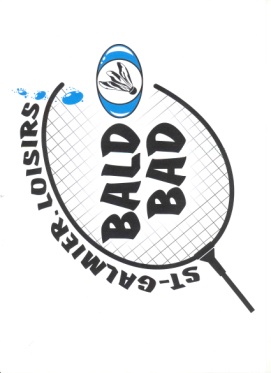 Le Dimanche 3 février 2019Gymnase Roger RIVIERE, 42330- ST GALMIER  Simples Poussins, Benjamins, Minimes et Cadets Inscriptions à retourner à : Magali GENDRIER  (tournoisaintgalmierjeune@gmail.com) / 06 64 98 82 39Montant des droits d’inscription : 5 € par joueur et par tableau (une facture sera envoyée ultérieurement par le CLDB pour les clubs du 42)Club :Tel Portable :Mentions indispensables LISIBLESResponsable :E-mail :Mentions indispensables LISIBLESNomPrénomH/FN° licenceCatégorie(P, B, M, C) 